РЕШЕНИЕЗаслушав информацию Главы Петропавловск-Камчатского городского округа Слыщенко К.Г. о необходимости создания рабочей группы по разработке проекта решения Городской Думы Петропавловск-Камчатского городского «О внесении изменений в Решение Городской Думы Петропавловск-Камчатского городского круга от 06.05.2013 № 74-нд «О порядке деятельности общественных кладбищ на территории Петропавловск-Камчатского городского округа» с учетом предложений прокурора города Петропавловска-Камчатского от 06.03.2014 № 07/31-37-2013,                        в соответствии со статьей 17 Регламента Городской Думы Петропавловск-Камчатского городского округа, Городская Дума Петропавловск-Камчатского городского округаРЕШИЛА:1. Создать рабочую группу по разработке проекта решения Городской Думы Петропавловск-Камчатского городского округа «О внесении изменений в Решение Городской Думы Петропавловск-Камчатского городского круга от 06.05.2013                     № 74-нд «О порядке деятельности общественных кладбищ на территории Петропавловск-Камчатского городского округа» в следующем составе:2. Рабочей группе разработать указанный проект решения и представить его Главе Петропавловск-Камчатского городского округа, исполняющему полномочия председателя Городской Думы Петропавловск-Камчатского городского округа, для внесения на рассмотрение очередной сессии Городской Думы Петропавловск-Камчатского городского округа.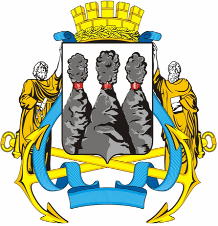 ГОРОДСКАЯ ДУМАПЕТРОПАВЛОВСК-КАМЧАТСКОГО ГОРОДСКОГО ОКРУГАот 23.04.2014 № 468-р 14-я сессияг.Петропавловск-КамчатскийО создании рабочей группы по разработке проекта решения Городской Думы Петропавловск-Камчатского городского округа «О внесении изменений в Решение Городской Думы Петропавловск-Камчатского городского круга          от 06.05.2013 № 74-нд «О порядке деятельности общественных кладбищ на территории Петропавловск-Камчатского городского округа»председатель рабочей группы:председатель рабочей группы:председатель рабочей группы:Каюмов В.В.-заместитель Главы администрации Петропавловск-Камчатского городского округа – председатель Комитета городского хозяйства администрации Петропавловск-Камчатского городского округа; заместитель председателя рабочей группы:заместитель председателя рабочей группы:заместитель председателя рабочей группы:Мечетин С.И.-заместитель председателя Городской Думы Петропавловск-Камчатского городского округа,                    председатель Комитета по городскому и жилищно-коммунальному хозяйству; депутат Городской Думы по избирательному округу № 3;секретарь рабочей группы: секретарь рабочей группы: секретарь рабочей группы: Плэнгэу Е.О.-ведущий консультант организационно-правового отдела Комитета городского хозяйства администрации Петропавловск-Камчатского городского округа;члены рабочей группы:члены рабочей группы:члены рабочей группы:Гаспарян А.А.-заместитель начальника правового отдела Аппарата администрации Петропавловск-Камчатского городского округа;Комкова В.С.-советник юридического отдела аппарата Городской Думы Петропавловск-Камчатского городского округа.Глава Петропавловск-Камчатского городского округа, исполняющий полномочия председателя Городской Думы К.Г. Слыщенко